金鹿盃草地滾球三人混合隊際賽2014章  程  -賽	制 :1.	賽事採用三人 (3球制) 男女混合隊制。出賽時必須混合男女子球員。2.     初賽分 12 組，每組 4 隊，採用單循環制。初賽分組由大會抽籤決定。複賽、準決賽及決賽均以單淘汰制進行。3.	初賽得分最高8隊出線晉入盃賽組複賽，得分9-16名出線晉入碟賽組複賽，得分17-24名出線晉入遺材組複賽，得分25-28名出線晉入名次賽準決賽。4.	初賽採用6局制或限時1小時，複賽至準決賽採用8局制或限時1小時15分，決賽採用12局制或限時1小時45分。在淘汰制賽事中如勝負已分，比賽即告結束。5.	初賽循環制計分方法 : 每場賽事勝方可得兩分，負方得零分，賽和各得一分。如總積分相同，則以所有比賽的總得失球差，決定名次。若總得失球差相同，則以兩隊在對賽中的賽果決定名次。如該對賽賽和，則以贏得局數多者為勝。如所有數據相同，則由大會抽籤決定名次。6.	   所有淘汰賽如賽和，則加黃金賽一局決定勝負。黃金賽局每名球員只限發一球。賽	例 :所有隊伍必須完成所有賽事，否則作棄權論。如有隊伍棄權或退出，該隊伍餘下的比賽及之前的成績亦會全部取消。比賽隊伍必須在已編定的比賽時間前三十分鐘向大會報到，並由雙方隊長填妥出場記分表，球員需出示香港身份證正本供大會核對。如比賽當日未能出示香港身份證之參賽者，賽會有權取消該名球員參賽資格。該球隊不得臨時更換或增加未登記之球員。參賽隊伍在預定比賽時間仍未出席，作自動棄權論。在開賽時間時仍不足三人的隊伍，作自動棄權論。每局賽事中，每人可發三球，每隊共發九球，球員須輪流發球，每次發一球，每局之中，以發出一個或以上最接近目標球(jack)的滾球為勝出者，每球可得一分。每場賽事開始前，參賽者擲毫決定誰先發球。擲毫勝出者可選擇先發球或要求對手先發球。所有比賽不設試球。比賽進行期間，所有球員不得由發球點前往參看球局。只可由主球手或第二發球手向發球球員作出指示，違例者被取消資格。如把目標球(jack) 打出橫邊界線，這局賽事繼續。目標球重新擺放在距離坑邊2米中線點 (T位) ，位置如有爭議，由裁判決定。已發出的滾球位置不變。大會主持人將會鳴笛以示球賽開始和完畢。當完畢哨子響起，如目標球仍未發出，球賽即時完結。如目標球已發出，該球局繼續比賽直至完成。賽會有權臨時指派及更改賽道，不得異議。參加者可使用自己攜帶的 [草地滾球] 參加比賽。 每位球員只可報名參加及代表一隊出賽，如有違反，賽會有權取消該名球員及球隊的參賽資格及所取得的成績。參賽者須穿著整齊草地滾球服飾及適當之運動鞋參賽。如球員違反規則或展示不良行為影響賽事，賽會有權立即終止及取消其參賽。每局分數由隊長記錄在記分紙上。賽事完畢，對賽的隊長須在記分紙上簽名，然後交大會工作人員核實及記錄統計。除本章程外，其他賽事規例均依照香港草地滾球總會現行比賽規例進行。大會不設上訴，比賽賽果以大會主持人之判決為準及為最終裁決。改期 : 如比賽當日上午 7 時，天文台仍懸掛八號或以上風球，或黑色暴雨警告訊號，則當日賽事取消，補賽安排將會另外通知。查詢電話 : 9253 8228 Y.C. Lam / 9209 8496 C.C. Mak / 9096 7359 Johnson Yeung***本章程如有未盡完善之處，本賽會有權隨時作出修改***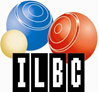 港島草地滾球會主辦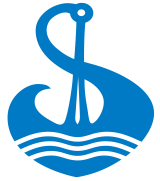 南區區議會贊助目        的  :推動草地滾球運動普及化，透過比賽提升技術和友誼日   期 :2014 年 11 月 15 日, 23日和30日 地   點 :鴨脷洲室內草地滾球場鴨脷洲洪聖街8號鴨脷洲市政大樓2樓  名   額 :48 隊(公開報名40隊，港島會8隊，大會有權按報名情況而調整比賽名額)參加資格 :  8 歲或以上持有香港身份證人士 (參加者的年齡以比賽首日足齡計算)報名辨法 :  每隊最多可報6名球員，填妥報名表格，報名後不可更改球員，資料不全者，報名恕不受理。參加者須於指定日期內把填妥的報名表:傳真至 3753 3482或電郵至ilbc2003@yahoo.com.hk或郵寄至本會通訊地址: 香港仔南寧街23號香港仔中心港富閣24樓4室参 賽 費    :每隊$ 390   獎    品 :  盃賽冠軍獎金 $5,000及獎盃，亞軍獎金 $2,000及獎牌碟賽冠軍獎金 $1,200及獎牌， 亞軍獎金 $800及獎牌遺材賽冠軍獎金 $600及獎牌， 亞軍獎金 $400及獎牌名次賽冠軍和亞軍各得奬牌投表日期 :  2014年10 月1日至19日抽籤日期 :  2014年10月23日下午6時抽籤地點 :  鴨脷洲洪聖街8號鴨脷洲市政大樓2樓壁球室進行抽籤，歡迎參觀。公佈日期 :2014年10 月25日以電郵通知入選隊伍。參賽者亦可於本會網頁查看。(https://sites.google.com/site/islandlawnbowlsclub/)繳費日期:及辦法 中籤隊伍須於2014年10月31日前把款項存入本會恆生銀行戶口，恆生銀行帳戶 383-302189-001 Island Lawn Bowls Club， 並將存款單(寫上隊名)傳真或電郵給本會作記錄，逾期繳費者作自動棄權論所有棄權隊伍和/或被取消參賽資格球隊/隊員，所繳之費用將不會發還。